6:30 Meeting Called to order    Guest Speaker: Bill Sonneman, AEF President (and former EHS Principal)Bill pledged a donation of $100! As principal at EHS, he always supported Athletics and is now involved with AEF and the middle school sports program they run. He is also involved with the EHS Hall of Fame event, which he was here tonight to promote and ask for our support. The Hall of Fame event has been around for the past 20-25 years. Many outstanding EHS athletes from the past 60 years have been retroactively inducted into the HOF along with newer athletes. Inductees include men, women and entire teams.This year’s event will be October 26 in the EHS gym (price of ticket includes dinner). The HOF committee/alumni association will be hosting and the EHS Boosters will be helping sponsor. All are encouraged to attend. Flyers coming soon for us to advertise.Bill also asked that we help support the Junior Jets athletes, possibly starting with having reps on the Board from the middle school. He is also working to loosen the Ed. Code that doesn’t allow businesses to advertise on school property. He wants to help schools be able to sell sign sponsorship at sporting events to help support their individual Booster clubs rather than have that money go generally to AUSD .Approval of Minutes: Changed the report that Thompson Field was in process of being
 		“sold” to “rezoned”. All Voted to approve.Athletic Director’s Report -Lani/KevinEncinal Won the Island Bowl last Friday, both JV and Varsity Football teams!League play is starting for all teams.Lani trained to use the school website and can edit the Athletic info. now.Football field is having a problem with goose poop. Prices are increasing to have it dumped- it’s a bio-hazard. We only have four more home games, but we need a more permanent solution to the problem instead of band-aids, like hiring the dogs to chase them away, etc. Question was asked about the proceeds from gate admissions to games- misconception, for example that “Football” gets the money- they don’t it goes to AUSD. Exception is when it’s a  “tournament”. Then the specific team gets the money.Lani asked that Boosters pay for the engraving to put Encinal’s name on the Island Bowl Trophy. Estimates is will cost between $40-60. Vote: Shall Boosters pay up to $100 to engrave the Island Bowl Trophy for the past three years? All Voted to approve. Treasurer’s Report  Vince still waiting for CPA Doug Waite to get back to us about our IRS status and an estimate of the cost for preparing our taxes/ back taxes.Signatory change at the bank has not happened yet. No P.O. Box yet.Vince needs each team rep or team parent to keep a record of their team’s payments. Makes it easier for him as he often sees a paypal amount or a check with no information.See attached Treasurer’s report. (The membership column is only a record of who has paid by Paypal).Membership ReportYenju needs Rosters from the coaches/team reps in order to get a sense of what percent of each team has joined Boosters. Based on Paypal, we have 102 members, though clearly others have paid by cash and check. Lani will give Yenju whatever Rosters she has.Old Business   Tabling the By-Laws editing...Again.Report on the New Proposed Combined HS Sports Complex: Yenju, Andrea, and Scott attended the AUSD meeting for AHS/EHS Booster clubs to look at the designs (passed around the set for everyone to see). Kevin says to expect a Bond measure in 2020 and a Parcel Tax request in March on the ballot to get funding for this idea. New Complex will be on the location of the current Lum School and will have fields for Football, Soccer, Lacrosse, Track and Field, and will also have smaller sized diamonds for Softball and will also be used by Alameda Little League in exchange for shared upkeep. HS Baseball will remain at their current respective fields as there is not enough outfield space to handle the distance of their hitting. Could cost in the range of $20 million to build.Selling Food at Games: Helene is still working with AHS Boosters to find ways to provide food. We currently can sell pre-packaged food and drinks only. For the Island Bowl they allowed the combined Booster clubs to provide for a “donation” pizza, hot dogs, and potatoes. Yenju, Andrea, Helene, and Todd helped and we made $275. Amos is working on getting a Food Truck for our next home football game. The reason we can’t sell food is we don’t have a health dept. approved kitchen, no running water, no electricity, 3-compartment sink, etc. etc.New BusinessTurkey Trot Idea: Helene proposed a fundraising idea for a combined AHS/EHS Booster “Turkey Trot” which would take place on Thanksgiving morning. It would be just for fun 5K walk/run. The question of needing permits and city street closures being an issue, and it was suggested that this year we try doing it on a track, maybe see if we could rent COA’s track? Plus they have parking! Anyone interested in helping make this a reality could join the task force. email Helene: EventsEHSBoosters@gmail.comBooster Meeting Location Change: Yenju and Vince working on getting the paperwork into MOF. Kevin says “Nicky” will help us navigate to make it happen to have the meetings at the school in Kevin’s classroom. Suzanne suggested that if there is a class fundraiser at a restaurant, if we have advance notice we could move our meeting there to help support the different classes “dine-and-donates”.Athletic Trainer for EHS Ongoing discussion: Waterpolo parent/Booster member Vanessa Yingling, who is a professor at CSEB in Kinesiology spoke about how California is the only state that doesn’t require an AT at high school sporting events. Rob Bonta is on board with changing that and Mia Bonta is on the school board, so she stressed that now is the time to act to change the laws. AHS has a Trainer paid in half by their Boosters. The other half is paid by the Athletic Dept. EHS would have a similar set up. We are currently fundraising to pay for half of the roughly $40,000 salary an AT (hopefully starting next year) would need. Lani described what this would look like at EHS- The AT would be on site after school each day at Encinal to handle all sports practices and games and would rotate around to the different sports. The AT would also need to travel to away Football games. Duties could include strength training and injury prevention in addition to being the first responder/assessor for injuries and concussions. (No more moms with ice packs!) Vanessa suggests we educate parents now about what an AT does.Kevin says the student enrollment #s are why AHS has a trainer now and EHS does not.Idea for a Student Club next year rather than a sports training course at EHS for kids? Though it would be an approved A-G course, EHS in past, has not had the #s for a class.Crab Feed -Date Set for March 7thOur goal this year is to raise $40,000 (up from last years goal of $30,000) With increased selling of ads in our program we could do it.Helene is soliciting volunteers now. She started with contacting last year’s volunteers and is also now looking for new volunteers and committee members. Traditionally, each team has a basket to auction off.  Fall sport Team reps can start generating ideas for the team baskets and start  collecting the donations from other parents for those baskets.There is also a donation form on our website for anyone who can ask a business or individual for a donation, to sell an ad in our program, or to list the team basket donation. Dance: Amos suggested that Dance be considered  a “sport” at Encinal.Communication about Boosters: Discussion about having team reps and coaches could help educate other parents that money raised by individual teams is held in the Boosters account (for use by that specific team). Boosters also has general funds that we constantly fundraise for, and that Booster membership dues helps pay into. This money is used for all athletics at Encinal and needs are usually brought to Boosters by the Athletic Director. Communication about this has been a problem in the past. Coach Jorge suggested that coaches are 90% responsible for communication getting to the teams. Coaches also know what their needs are beyond what the Athletic Dept. can pay for and can better communicate with Lani.Kevin added that 95% of coaches jobs is administration. 5% is coaching. Not right, but it’s what it is.Meeting Adjourned 8:29.Next Month’s meeting:  October 16  at __EHS-Room 605 __________________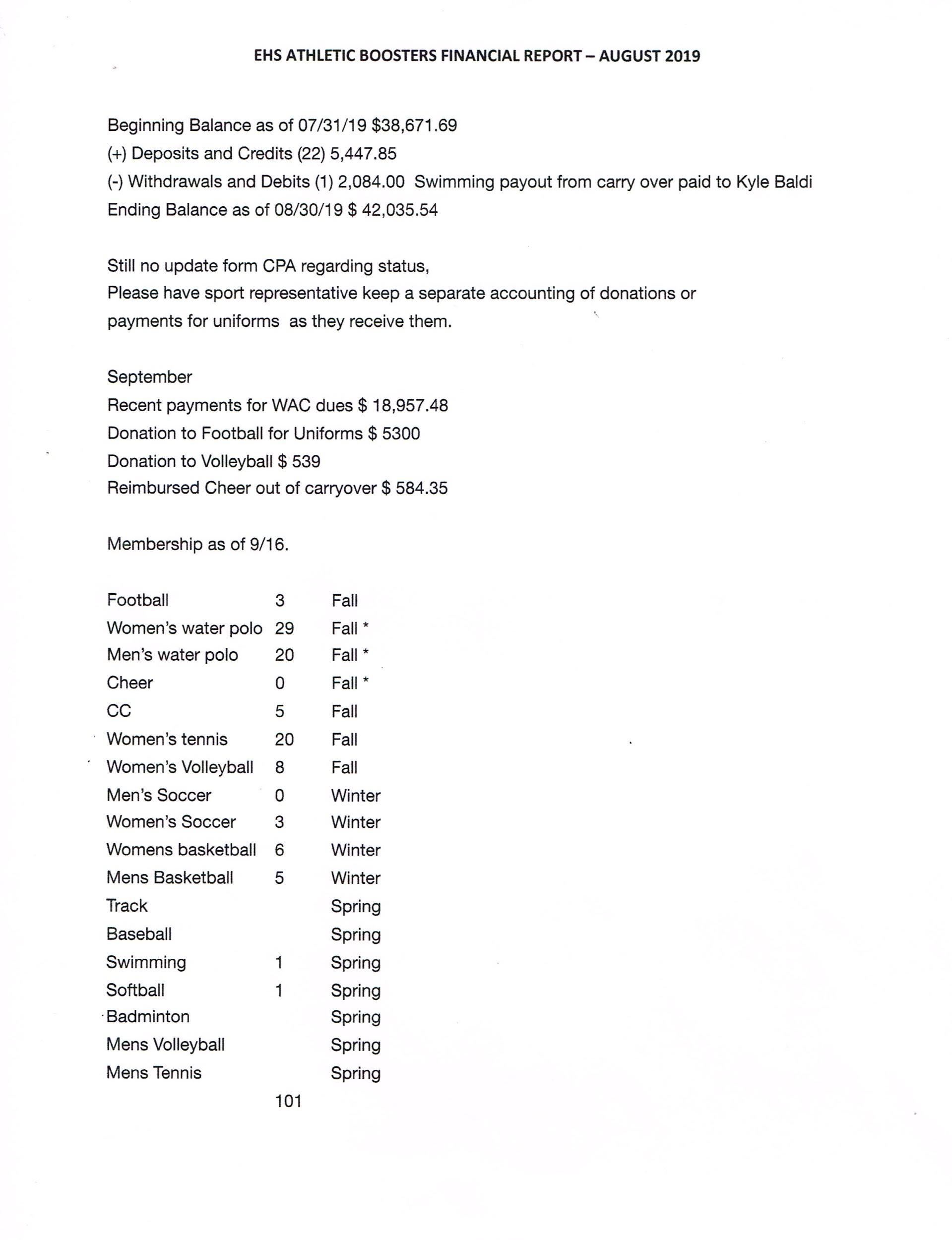 Encinal High SchoolAthletic Boosters – Board MeetingMeeting MinutesSeptember 18, 2019  6:30pm - Pier 29 RestaurantBoard Attending: Lani Molina, Helene Onaga, Charles Penalver, Andrea Hoy, Suzanne Vinson, Sasha Vinson-Aninipot, Yenju Chen, Todd Roloff, Vince San Nicolas, Amos White, Kevin Gorham (Missing: Scott MacAskill)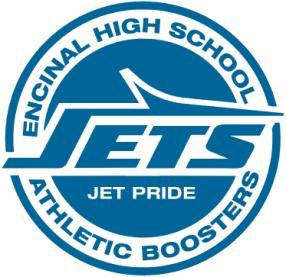 